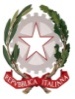 Ministero dell’IstruzioneUfficio Scolastico Regionale LombardiaLiceo Classico Statale “A. Manzoni”Via Ghislanzoni, 7 – 23900 LECCO   C.M  LCPC01000AC.F. 83005080136 – Codice Univoco UFVP2TTel. 0341 362362 E-mail   lcpc01000a@istruzione.it   PEC  lcpc01000a@pec.istruzione.itACCETTAZIONE DEL REGOLAMENTO D’USO DELLA PIATTAFORMA GOOGLE FOR EDUCATIONAlunno (Nome e Cognome): ____________________________ (Data di nascita) _____________________Il sottoscritto genitore/legale rappresentante dichiara di aver letto e compreso il regolamento d’uso della piattaforma Google for EducationLuogo _______________________________________ data ______________________________Firma del Genitore o di chi ne fa le veci: _________________________________Firma del Genitore: _________________________________________________OppureIl sottoscritto, consapevole delle conseguenze amministrative e penali per chi rilasci dichiarazioni non corrispondenti a verità, ai sensi del DPR 445/2000, dichiara di aver effettuato la sottoscrizione in osservanza delle disposizioni sulla responsabilità genitoriale di cui agli artt. 316, 337 ter e 337 quater del codice civile, che richiedono il consenso di entrambi i genitoriFirma __________________________